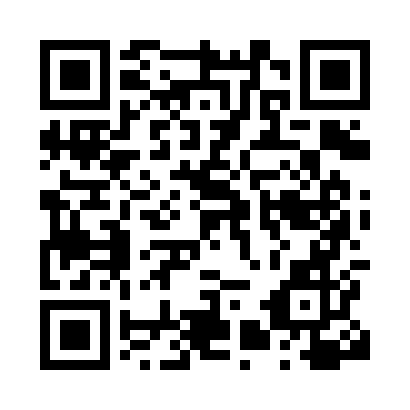 Prayer times for Angers, Pays de la Loire, FranceWed 1 May 2024 - Fri 31 May 2024High Latitude Method: Angle Based RulePrayer Calculation Method: Islamic Organisations Union of FranceAsar Calculation Method: ShafiPrayer times provided by https://www.salahtimes.comDateDayFajrSunriseDhuhrAsrMaghribIsha1Wed5:276:451:595:589:1410:322Thu5:256:431:595:599:1610:343Fri5:236:421:595:599:1710:364Sat5:216:401:596:009:1910:385Sun5:196:391:596:009:2010:396Mon5:176:371:596:019:2110:417Tue5:156:361:596:019:2310:438Wed5:146:341:596:029:2410:459Thu5:126:331:596:029:2510:4710Fri5:106:311:596:039:2710:4811Sat5:086:301:596:039:2810:5012Sun5:066:291:596:049:2910:5213Mon5:046:271:596:049:3010:5414Tue5:036:261:596:059:3210:5615Wed5:016:251:596:059:3310:5716Thu4:596:241:596:069:3410:5917Fri4:576:221:596:069:3611:0118Sat4:566:211:596:069:3711:0319Sun4:546:201:596:079:3811:0420Mon4:536:191:596:079:3911:0621Tue4:516:181:596:089:4011:0822Wed4:506:171:596:089:4111:0923Thu4:486:161:596:099:4311:1124Fri4:476:151:596:099:4411:1225Sat4:456:141:596:109:4511:1426Sun4:446:131:596:109:4611:1627Mon4:436:121:596:109:4711:1728Tue4:416:122:006:119:4811:1929Wed4:406:112:006:119:4911:2030Thu4:396:102:006:129:5011:2131Fri4:386:102:006:129:5111:23